FORMULAREFORMULARUL  nr.  1 -  Formular de ofertă (propunerea financiară) pentru atribuirea  contractuluiFORMULARUL  nr. 2 - Centralizator de preţuriFOMULARUL nr. 3 - Propunerea tehnică pentru atribuirea  contractuluiFORMULARUL nr. 1OFERTANTUL__________________   (denumirea/numele)FORMULAR DE OFERTACatre ....................................................................................................                     (denumirea autoritatii contractante si adresa completa)    Domnilor,    1. Examinand documentatia de atribuire, subsemnatii, reprezentanti ai ofertantului ________________________________________, (denumirea/numele ofertantului)     ne oferim ca, în conformitate cu prevederile si cerintele cuprinse în documentatia mai sus mentionata, să prestăm ,,____________________________________________________________________________________’’ pentru suma de ________________________ lei, (suma în litere si în cifre)                                                    la care se adauga taxa pe valoarea adaugata în valoare de ______________________  lei (suma în litere si în cifre)    2. Ne angajăm ca, în cazul în care oferta noastră este stabilită câștigătoare, să începem serviciile și să terminăm prestarea acestora în conformitate cu specificaţiile din caietul de sarcini în _______ (perioada în litere si în cifre).                      3. Ne angajam sa mentinem aceasta oferta valabila pentru o durata de______________ zile, respectiv pana la data de __________________(durata în litere si în cifre)                                                                                                (ziua/luna/anul) si ea va ramane obligatorie pentru noi si poate fi acceptata oricand înainte de expirarea perioadei de valabilitate.    4. Pana la încheierea si semnarea contractului de achizitie publica aceasta oferta, împreuna cu comunicarea transmisa de dumneavoastra, prin care oferta noastra este stabilita castigatoare, vor constitui un contract angajant între noi.    5. Întelegem ca nu sunteti obligati sa acceptati oferta cu cel mai scazut pret sau orice alta oferta pe care o puteti primi.Data _____/_____/__________________, în calitate de _____________________, legal autorizat sa semnez                        (semnatura)oferta pentru si în numele ____________________________________.                                                       (denumirea/numele ofertantului)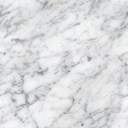 FORMULARUL nr. 2Operator Economic..........................(denumirea)CENTRALIZATOR DE PREŢURI Ofertanții pot depune ofertă pentru tot pachetul.Nu se acceptă oferte parțiale din cadrul pachetului.Oferta financiară va fi prezentată, respectându-se prețul maximal pentru fiecare poziție din cadrul pachetului.Semnătura ofertantului sau a reprezentantului ofertantului                    .....................................................Numele  şi prenumele semnatarului				        .....................................................Capacitate de semnătura					        .....................................................Detalii despre ofertant Numele ofertantului  						        .....................................................Ţara de reşedinţă					                    .....................................................Adresa								        .....................................................Adresa de corespondenţă (dacă este diferită)			        .....................................................Adresa de e-mail                                                                                    .....................................................Telefon / Fax							        .....................................................Data 						                                 .....................................................FORMULARUL nr. 3Operator Economic..........................(denumirea)PROPUNERE TEHNICĂSemnătura ofertantului sau a reprezentantului ofertantului                    .....................................................Numele  şi prenumele semnatarului				        .....................................................Capacitate de semnătura					        .....................................................Detalii despre ofertant Numele ofertantului  						        .....................................................Ţara de reşedinţă					                    .....................................................Adresa								        .....................................................Adresa de corespondenţă (dacă este diferită)			        .....................................................Adresa de e-mail                                                                                    .....................................................Telefon / Fax							        .....................................................Data 							                    ....................................................nr crtDenumirea serviciuluiUMCantitateasolicitatăU.MValoare estimată fără TVA Preț unitar RON fără TVAPreț total RON fără TVA Taxa pe valoare adăugată RON0123456=3*57=6*19%1S 1. EXPERTIZA EXTERNĂ ȘI SERVICII DE CONSULTANȚĂ ÎN DOMENIUL PROIECTULUIS 1. EXPERTIZA EXTERNĂ ȘI SERVICII DE CONSULTANȚĂ ÎN DOMENIUL PROIECTULUIS 1. EXPERTIZA EXTERNĂ ȘI SERVICII DE CONSULTANȚĂ ÎN DOMENIUL PROIECTULUIS 1. EXPERTIZA EXTERNĂ ȘI SERVICII DE CONSULTANȚĂ ÎN DOMENIUL PROIECTULUIS 1. EXPERTIZA EXTERNĂ ȘI SERVICII DE CONSULTANȚĂ ÎN DOMENIUL PROIECTULUIS 1. EXPERTIZA EXTERNĂ ȘI SERVICII DE CONSULTANȚĂ ÎN DOMENIUL PROIECTULUIS 1. EXPERTIZA EXTERNĂ ȘI SERVICII DE CONSULTANȚĂ ÎN DOMENIUL PROIECTULUI1.1Investigarea pregătirii fermierilor din regiunile BSB pentru agricultura inteligentă-	Metodologie cercetare; -	Chestionar online pentru colectarea informaţiilor; -	Model raport de analiză şi linii directoare pentru colectarea informațiilor;-	Raport de sinteză cu recomandări privind tehnologiile inteligente și IoT pentru domeniul agriculturii în regiunea de SE-	Raport general de sinteză, cu integrarea tuturor rapoartelor similare elaborate de parterii proiectului-	Participare la evenimentul organizat de partenerul PP4 pentru prezentarea rezultatelor şi studiilor elaborate în etapa T1serv180681.2-	Specificații tehnice și plan pentru dezvoltarea unei platforme de agricultură inteligentă în zona BSB, elaborate în comun cu partenerii proiectului. Platforma va fi specifică si va servi ca instrument pentru îmbunătățirea și intensificarea conștierntizării legate de SFts (tehnologii Smart Farming) și tehnologii IoT. serv180681.3- Metodologie, elaborată în comun cu experții din proiect, de creare a unui șablon de ateliere și sesiuni de training, cu implicarea stakeholder-ilor din zona BSB, în domeniul Smart Farming. serv140331.4- Ghid, elaborat în colaborare cu experții din proiect, privind asigurarea eficacității interacțiunilor de învățare la nivel internațional, în regiunes BSB, în domeniul Smart Farming. - Stabilirea legăturilor cu 3 „parteneri tehnici” - organizații mari , companii sau organizații tehnice sau interdisciplinare care au competențe clare și recunoscute în domeniile relevante pentru nevoile de învățare ale proiectului.serv140331.5- Participarea. în calitate de business mentor, în colaborare cu experții partnerilor din proiect, la evenimentele de brokeraj organizare la nivel național și internațional.- Metodologie, elaborată în comun cu experții din proiect, de organizare și desfășurare a evenimentelor de brokeraj- Match-making în cadrul evenimentelor de brokeraj organizate la nivelul proiectului serv14033TOTAL S 1282352S 2. EXPERTIZĂ EXTERNĂ ȘI SERVICII DE CONSULTANȚĂ PENTRU ORGANIZARE ȘI SUSȚINERE WEBINARIIS 2. EXPERTIZĂ EXTERNĂ ȘI SERVICII DE CONSULTANȚĂ PENTRU ORGANIZARE ȘI SUSȚINERE WEBINARIIS 2. EXPERTIZĂ EXTERNĂ ȘI SERVICII DE CONSULTANȚĂ PENTRU ORGANIZARE ȘI SUSȚINERE WEBINARIIS 2. EXPERTIZĂ EXTERNĂ ȘI SERVICII DE CONSULTANȚĂ PENTRU ORGANIZARE ȘI SUSȚINERE WEBINARIIS 2. EXPERTIZĂ EXTERNĂ ȘI SERVICII DE CONSULTANȚĂ PENTRU ORGANIZARE ȘI SUSȚINERE WEBINARIIS 2. EXPERTIZĂ EXTERNĂ ȘI SERVICII DE CONSULTANȚĂ PENTRU ORGANIZARE ȘI SUSȚINERE WEBINARIIS 2. EXPERTIZĂ EXTERNĂ ȘI SERVICII DE CONSULTANȚĂ PENTRU ORGANIZARE ȘI SUSȚINERE WEBINARII2.1Şase înregistrări video din cadrul seminarii web (webinarii) pe tema transformării digitale în agricultură și sectoarele conexeserv14840TOTAL S 24840TOTAL S 1 + S 233075NR.CRT.Cerinţe autoritate contractantăPROPUNERE TEHNICĂ OFERTANT1CONDIŢII DE PARTICIPAREOfertanții trebuie să prezinte experienţă în activități de cercetare științifică fundamentală și aplicativă, de inovare și dezvoltare în domeniul proceselor, tehnologiilor și al echipamentelor tehnice de mecanizare și automatizare în domeniul  agriculturii și industriei alimentare. Totodată, trebuie să prezinte experienţă în implementarea de proiecte finanţate cu fonduri naţionale şi internaţionale. Pentru derularea serviciilor, ofertanții au obligaţia de a nominaliza cel puţin un expert care să îndeplinească următoarele cerințe minimale privind experiența și competența lor profesională (se va depunde CV din care să reiasă experiența și competența profesională):- cercetător ştiintific: min. CSI;- doctor în ştiinţe inginereşti cu expertiză în sisteme şi echipamente specifice agriculturii;- experienţă în proiecte naţionale: minim 10 ani;- experienţă în proiecte internaţionale: minim 5 ani;- proiecte in cadrul agriculturii inteligente/de precizie;- dezvoltarea de baze de date în domeniul agriculturii;- experiență în organizarea de evenimente/brokeraje transnationale.Expertul/experţii desemnaţi de ofertant trebuie să îndeplinească următoarele atribuţii în cadrul proiectului: - efectua analize asupra nevoilor și provocărilor din domeniul agricol, în cadrul comunităților rurale, cât și a tehnologiilor IoT care pot fi adoptate;- colabora pentru elaborarea unei metodologii comune pentru desfășurarea de cercetări privind nivelul de pregătire pentru agricultura inteligentă;- colabora la elaborarea unui cadru și o structură de bază de date a stakeholderilor (părților interesate) din cele patru spirale ale dezvoltării rurale (autorităţi/instituţii publice, mediul academic şi de cercetare, mediul de afaceri/industrie și societatea civilă) în sectoarele agricole și conexe;- colabora la dezvoltarea unei baze de date cu entități reprezentative cu specific domeniului agriculturii inteligente, prin definirea cerințelor de date, colectarea și validarea informațiilor, aplicarea abordărilor bazate pe criterii și teste statistice;- elabora rapoarte specifice zonelor agricole, cu recomandări privind tehnologiile inteligente și IoT pentru domeniul agriculturii, cu soluții specifice la nevoile identificate;- organiza evenimente integrate specifice domeniului agriculturii inteligente de tip, vizite în industrie, Info Days, evenimente de brokeraj, workshop-uri etc.;- organiza şi realiza evenimente de educaţie şi formare tip webinarii;derula și implementa campanii media și online în vederea conştientizării mediului de afaceri din domeniul agriculturii cu privire la noile tehnologii aplicabile.Experţii vor colabora cu partenerul PP4, respectiv Universitatea „Dunărea de Jos” din Galaţi (UDJG), în derularea etapelor şi activităţilor din cadrul proiectului BSB Smart Farming. Etapele proiectului şi termenul de finalizare sunt prezentate în tabelul 1.Tabel 1. Etape proiect BSB Smart Farming / Data finalizării etapeise completează de către ofertant2Specificaţiile tehnice ale serviciilorSpecificaţiile tehnice ale serviciilor sunt prezentate în tabelul 2.  Tabel 2. Specificaţiile tehnice ale serviciilorse completează de către ofertant3DESCRIEREA SERVICIILOR 1. Expertiza externă și servicii de consultanță în domeniul proiectuluiServiciile de expertiză externă și de consultanță în domeniul proiectului BSB Smart Farming se vor desfăşura în toate cele 5 etape, T1-T5, conform tabelului 1. Activităţile specifice se vor realiza pentru investigarea pregătirii fermierilor din regiunile BSB pentru agricultura inteligentă. Principalele responsabilități vor fi pregătirea, colectarea și interpretarea, utilizând o abordare interpretativă, bazată pe combinația de metode cantitative și calitative, pentru a obține și analiza date. Aceasta va include:• efectuarea unei analize a literaturii atât asupra nevoilor și provocărilor din domeniul agricol în cadrul comunităților rurale, cât și a tehnologiilor IoT care pot fi adoptate pentru a răspunde nevoilor și provocărilor mediului specific;• colaborarea pentru pregătirea unei metodologii comune pentru desfășurarea investigației privind nivelul de pregătire pentru agricultura inteligentă în zona BSB;• colaborarea la elaborarea cadrului și structurii bazei de date a părților interesate din sprirala cvadruplă în sectoarele agricole și conexe;• participarea la dezvoltarea bazei de date cu entități din cele patru spirale ale dezvoltării rurale (autorităţi/instituţii publice, mediul academic şi de cercetare, mediul de afaceri/industrie și societatea civilă) cu specific domeniului agriculturii inteligente, prin definirea cerințelor de date, colectarea și validarea informațiilor, aplicarea abordărilor bazate pe criterii și teste statistice;• după elaborarea rapoartelor specifice zonelor BSB, împreună cu echipa de implementare, vor pregăti și vor contribui la elaborarea unui raport de sinteză comun, cu recomandări privind tehnologiile inteligente și IoT pentru domeniul agriculturii, cu soluții specifice la nevoile identificate.Principalele puncte ce trebuie atinse și vor contribui la elaborarea metodologiei sunt:- nevoile comunităților agricole rurale care, atunci când vor fi abordate pentru a aplica tehnologiile inteligente și utiliza dispozitivele de tip IoT, care vor conduce la reducerea sărăciei, vor îmbunătăți eficacitatea și eficiența utilizării resurselor din zona rurală;- tehnologiile inteligente și dispozitivele IoT care sunt deja implementate în zona arealul specific BSB România, care dintre cele existente ar putea fi transferate dintr-o țară în alta și ce tehnologii inteligente și IoT-uri pot fi, în viitor, proiectate și dezvoltate de părțile interesate implicate și antreprenorii în zona BSB, pentru a satisface aceste nevoi în mod eficient, mobilizând resursele locale/regionale pentru a încuraja în continuare competitivitatea economiilor din zona BSB, ca răspuns la alte provocări socio-economice principale, cum ar fi exodul de specialiști, șomajul în rândul tinerilor etc.Cercetările se vor realiza prin:- identificarea situaţiei în domeniul agricol din zona BSB (situație generală, politici, părți interesate de spirala cvadruplă, proiecte implementate), atât asupra nevoilor / provocărilor comunităților agricole rurale, cât și a tehnologiilor inteligente și IoT care pot fi adoptate pentru a răspunde acestor nevoi/provocări; - colectarea de informații și crearea unei baze de date cu principalele părți interesate;- inventar al nevoilor părților interesate, al preocupărilor, al nivelului de pregătire, al ecosistemului regional de antreprenoriat digital și al oportunităților conexe - sondaj online;- identificarea tehnologiilor inteligente și IoT care pot răspunde acestor nevoi, prin cazuri de utilizare etc.2. Expertiză externă și servicii de consultanță pentru organizare și susținere webinariiSe vor organiza o serie de şase webinarii găzduite de experții desemnaţi, organizate pentru părțile interesate, înregistrate pentru utilizare ulterioară și publicare și traducere asigurată în limba engleză. Înregistrările vor fi publicate şi disponibile pe canalul Youtube al proiectului. Temele abordate vor fi specifice proiectului, respectiv agricultură, digitalizare, sisteme tehnologii și echipamente intelgente în domeniul agriculturii etc.se completează de către ofertant4Livrabilele necesare pentru cuantificarea serviciilorLivrabilele necesare, pentru cuantificarea serviciilor prestate (tabel 2), şi sumele alocate sunt prezentate în tabelul 3. Tabel 3. Livrabilele pentru cuantificarea serviciilor prestate şi sumele alocatese completează de către ofertant